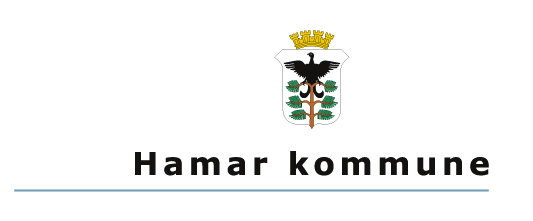 Reguleringsplan for <navn på planen>Arkivopplysninger: 	PlanID:Saksbehandler:	Arkivsak: KOMMUNESTYRETS VEDTAK:	Saksnr.:	Møtedato: <Her gjengis teksten i vedtaket i sin helhet>Planen opphever deler av arealplan:  	Vedtatt: Ingen <evt. erstattes med planID og plannavn>	<Dato>Forholdet til tidligere planvedtak og overordnede planerDenne reguleringsplan og de tilhørende bestemmelser gjelder foran tidligerevedtatte overordnede arealplaner etter plan- og bygningsloven (pbl). I tillegg tildenne reguleringsplanens bestemmelser gjelder kommuneplanens arealdel medgenerelle bestemmelser som bl.a. beskriver krav til arkitektur, estetikk og byform,krav til boligbebyggelse og arealer for lek og rekreasjon.Henvisning til aktuell lov og forskriftI samsvar med bestemmelsene i Lov om kulturminner, skal man ved arbeid imarken, dersom det oppdages mulige kulturminner, straks stanse arbeidet i dengrad det berører det mulige kulturminnet og dets sikringssone på 5 meter og varslekulturminnemyndigheten.Forurensningsforskriftens kap. 2. klargjør krav til undersøkelser og tiltak vedopprydding i forurenset grunn ved bygge- og gravearbeider.Tiltakshavers har plikt til å dokumentere at krav i TEK oppfylles, herunderfremheves TEK §-13-5 ledd om radonkonsentrasjoner i inneluftSkilt og reklame og skal utformes i henhold til bestemmelser gitt i kommuneplanensarealdel eller de til enhver tid gjeldene bestemmelser.Utforming av bygninger og anlegg, estetiske og arkitektoniske kvaliteter, skal gjøresrede for i henhold til Hamar kommunes bestemmelser om «Estetikk, arkitektur ogbyform» hvor annet ikke fremgår i gjeldende bestemmelser.PlankartDatert: Sist revidert:BestemmelserDatert: Sist revidert:PlanbeskrivelseDatert:Sist revidert: